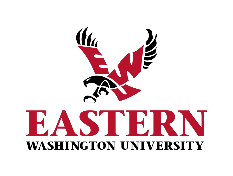 TO BE COMPLETED BY EMPLOYEE:I meet one of the student employment eligibility requirements below.  Check the box that applies:      ☐    Full time student enrolled for 10 or more credits    ☐    Part time Undergraduate student (enrolled in 6 or more credits) or Graduate student (enrolled in 4 or more credits)Are you a minor (under 18?)    ☐ No    ☐ Yes—Employment of minors requires the Minor Work Authorization Form. Have you previously worked for EWU as a student or non-student?  If yes, when?  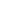 Do you have a relative working at EWU?       ☐ No    ☐ Yes—Relationship, Name, and Place of Work  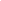 I understand:Prior to beginning employment, I must upload my MMR immunizations or obtain a religious or medical exemption.I have been hired as a temporary employee to perform work which does not exceed a maximum of 516 hours in any six consecutive months (this averages 19-hours per week), exclusive of hours worked on academic breaks.As a temporary, at-will, part-time employee, my employment can be terminated with or without cause, at any time.It is my responsibility to notify my supervisor if I am or if I start working more than one on-campus job.If I drop below the minimum credit requirements (6 credits as an Undergraduate or 4 credits as a Graduate), I am no longer eligible for student employment and must notify my supervisor.If I need a reasonable accommodation to perform my job, I must contact Human Resources and submit a request.Eligibility for unemployment is determined by the Employment Security Department. Student employee wages and hours are not reported.Once I have finished my degree, I am no longer eligible to work as a student employee.  TO BE COMPLETED BY DEPARTMENT:Will this position, during the course of employment, be involved in:Unsupervised access to developmentally disabled or vulnerable adults or children under the age of 16 years? ☐ Yes    ☐ NoThe receipt of, or accountability for, university funds or other items of value?   ☐ Yes    ☐ NoUpdated 8/31/23 mmacdonaldStudent ID: Name: Last                                                                                                                                                                Name: Last                                                                                                                                                                Name: Last                                                                                                                                                                First                                                                              First                                                                              First                                                                              Middle InitialPermanent   StreetAddress:                                                                                                                                                                                                                 Permanent   StreetAddress:                                                                                                                                                                                                                 CityCityCityStateZipZipMailing         StreetAddress:                                                                                                                                                                                                                         Mailing         StreetAddress:                                                                                                                                                                                                                         CityCityCityStateZipZipLocal Phone: Local Phone: Local Phone: EWU E-mail Address:EWU E-mail Address:EWU E-mail Address:EWU E-mail Address:EWU E-mail Address:Signature of Applicant: Date:Attention Departments: Retain a copy of this completed form prior to submitting to Student Employment Departments are required to post all job descriptions on Handshake, and conduct a health and safety orientation with the employee before the student engages in tasks that may pose a potential hazard. Student Employee positions are considered temporary positions and are subject to WAC 357-04-040, 415-108-520, 182-12-111, and the EWU Temporary Employment Policy.Attention Departments: Retain a copy of this completed form prior to submitting to Student Employment Departments are required to post all job descriptions on Handshake, and conduct a health and safety orientation with the employee before the student engages in tasks that may pose a potential hazard. Student Employee positions are considered temporary positions and are subject to WAC 357-04-040, 415-108-520, 182-12-111, and the EWU Temporary Employment Policy.Attention Departments: Retain a copy of this completed form prior to submitting to Student Employment Departments are required to post all job descriptions on Handshake, and conduct a health and safety orientation with the employee before the student engages in tasks that may pose a potential hazard. Student Employee positions are considered temporary positions and are subject to WAC 357-04-040, 415-108-520, 182-12-111, and the EWU Temporary Employment Policy.Attention Departments: Retain a copy of this completed form prior to submitting to Student Employment Departments are required to post all job descriptions on Handshake, and conduct a health and safety orientation with the employee before the student engages in tasks that may pose a potential hazard. Student Employee positions are considered temporary positions and are subject to WAC 357-04-040, 415-108-520, 182-12-111, and the EWU Temporary Employment Policy.Attention Departments: Retain a copy of this completed form prior to submitting to Student Employment Departments are required to post all job descriptions on Handshake, and conduct a health and safety orientation with the employee before the student engages in tasks that may pose a potential hazard. Student Employee positions are considered temporary positions and are subject to WAC 357-04-040, 415-108-520, 182-12-111, and the EWU Temporary Employment Policy.Department Name:Dept. Org:Handshake Job ID #:Begin Date:End Date:Job Title (attach job description):Job Title (attach job description):Job Title (attach job description):Index/Budget:Hourly Rate:Supervisor/Employing Official (Print Name):Supervisor/Employing Official (Print Name):Supervisor/Employing Official (Print Name):Signature:Signature:Date:Phone:Phone:Mail Stop:Mail Stop:Timesheet Approver, if different than Supervisor (Print Name):Timesheet Approver, if different than Supervisor (Print Name):Timesheet Approver, if different than Supervisor (Print Name):Timesheet Approver, if different than Supervisor (Print Name):Timesheet Approver, if different than Supervisor (Print Name):Background check received (date)Background check received (date)Supervisor E-mailed (date)Supervisor E-mailed (date)Supervisor E-mailed (date)SEO SignatureDatePosnTermCredits